STREET AND STORM SEWER CALCULATIONSWorkbook Protected	Worksheet ProtectedStormwater Facility Name: 16140 Old Denver Road, All About Outdoor Storage, El Paso County Facility Location & Jurisdiction:  Full Spectrum Detention Pond	O.E. Watts 1-8-18User Input: Watershed Characteristics100YR IN45 	100YR OUT40	50YR IN 	 50YR OUTWatershed Slope = Watershed Length = Watershed Area = Watershed Imperviousness =Percentage Hydrologic Soil Group A = Percentage Hydrologic Soil Group B = Percentage Hydrologic Soil Groups C/D =Location for 1-hr Rainfall Depths (use dropdown):User Inputft/ft ft acrespercent percent percent percent35	10YR IN 	10YR OUT305YR IN 	5YR OUT252YR IN20	 	2YR OUTWQCV Treatment Method =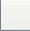 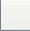 WQCV IN15 	WQCV OUT105After completing and printing this worksheet to a pdf, go to: https://maperture.digitaldataservices.com/gvh/?viewer=cswdif create a new stormwater facility, andattach the pdf of this worksheet to that record.3.532.521.500.1100YR50YR10YR5YR2YR WQCVTIME1 [hr] 	10Design Storm Return Period = One-Hour Rainfall Depth = Calculated Runoff Volume =Routed Hydrograph Results1inacre-ftOPTIONAL Override Runoff Volume =	acre-ftInflow Hydrograph Volume = Time to Drain 97% of Inflow Volume = Time to Drain 99% of Inflow Volume = Maximum Ponding Depth =  Maximum Ponded Area =Maximum Volume Stored =acre-ft hours hours ft acres acre-ft0.500.1	1	10	100DRAIN TIME [hr]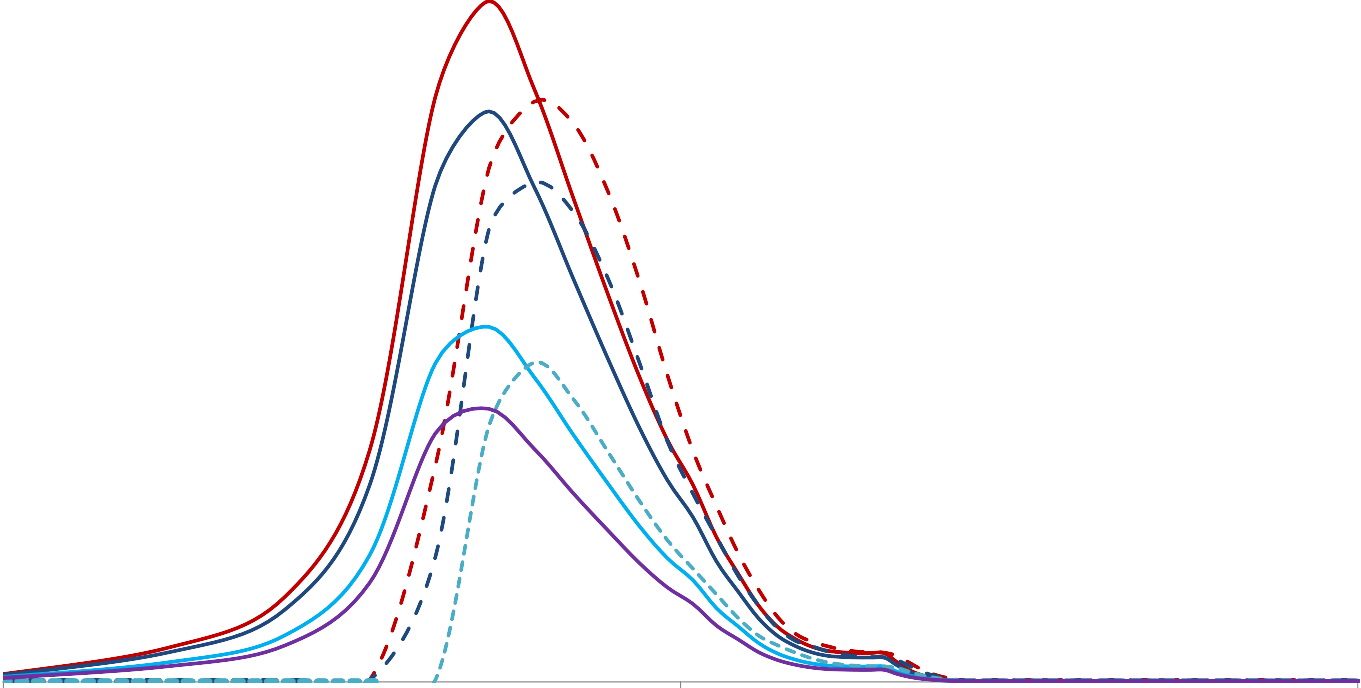 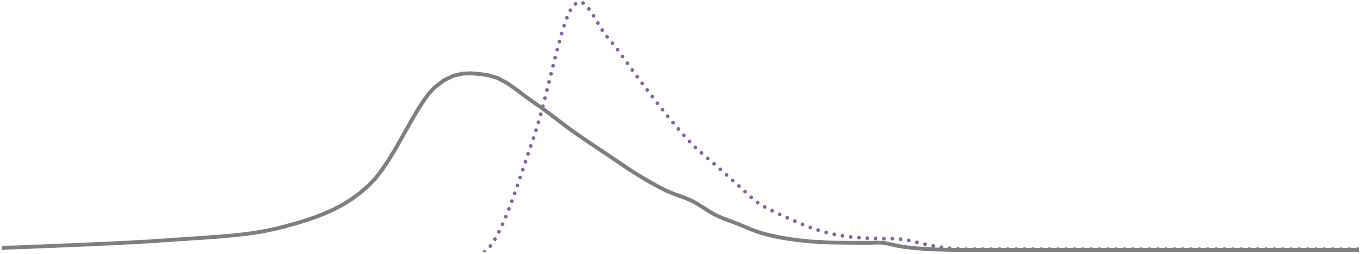 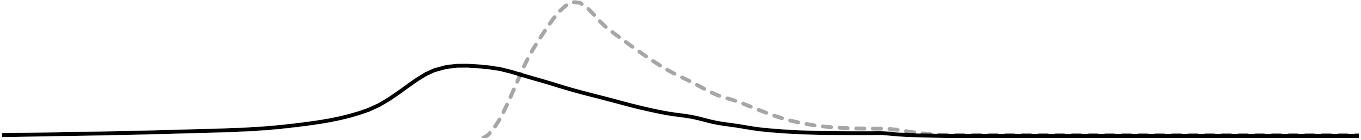 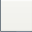 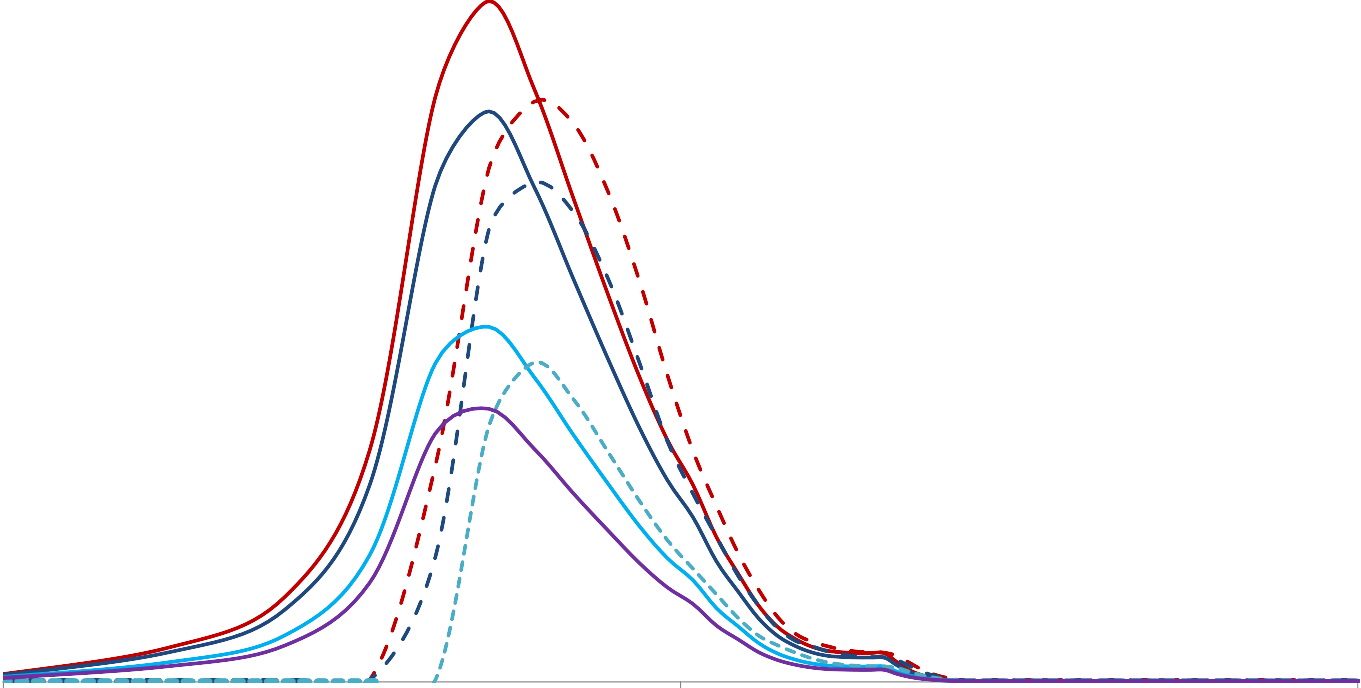 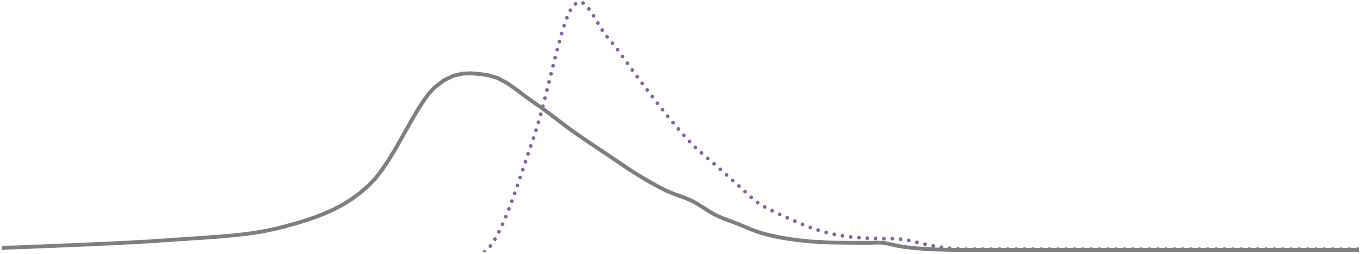 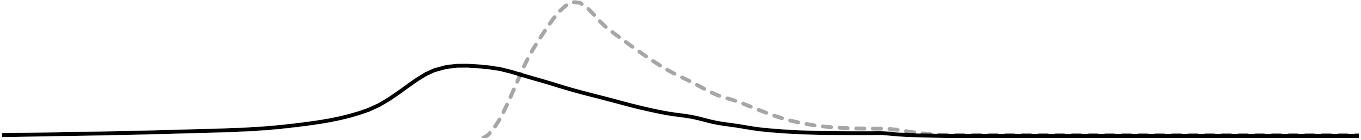 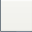 1-8-18 SDI_Design_Data_v1.04.xlsm, Design Data	1/8/2018, 2:53 PMUD-Detention, Version 3.07 (February 2017)Project: All About Outdoor Storage, 16140 Old Denver Road, El Paso County, Colorado	 Basin ID: Full Spectrum Detention Pond	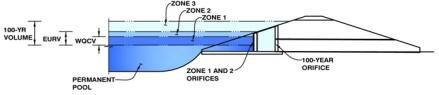 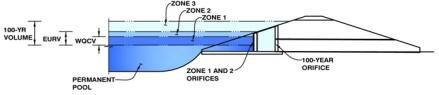 Required Volume CalculationSelected BMP Type = Watershed Area = Watershed Length = Watershed Slope =Watershed Imperviousness =Percentage Hydrologic Soil Group A = Percentage Hydrologic Soil Group B = Percentage Hydrologic Soil Groups C/D = Desired WQCV Drain Time =Location for 1-hr Rainfall Depths = User Inputacres	1130ft ft/ftpercent percent percent percent hoursWater Quality Capture Volume (WQCV) = Excess Urban Runoff Volume (EURV) = 2-yr Runoff Volume (P1 = 1.19 in.) =5-yr Runoff Volume (P1 = 1.5 in.) = 10-yr Runoff Volume (P1 = 1.75 in.) = 25-yr Runoff Volume (P1 = 2 in.) = 50-yr Runoff Volume (P1 = 2.25 in.) =100-yr Runoff Volume (P1 = 2.52 in.) =acre-feet acre-feet acre-feet acre-feet acre-feet acre-feet acre-feet acre-feetOptional User Override 1-hr Precipitationinches inches inches inches inches inches500-yr Runoff Volume (P1 = 0 in.) = Approximate 2-yr Detention Volume = Approximate 5-yr Detention Volume = Approximate 10-yr Detention Volume = Approximate 25-yr Detention Volume = Approximate 50-yr Detention Volume = Approximate 100-yr Detention Volume =Stage-Storage CalculationZone 1 Volume (WQCV) = Zone 2 Volume (EURV - Zone 1) =Zone 3 Volume (100-year - Zones 1 & 2) = Total Detention Basin Volume = Initial Surcharge Volume (ISV) = Initial Surcharge Depth (ISD) =Total Available Detention Depth (Htotal) = Depth of Trickle Channel (HTC) = Slope of Trickle Channel (STC) = Slopes of Main Basin Sides (Smain) = Basin Length-to-Width Ratio (RL/W) =Initial Surcharge Area (AISV) = Surcharge Volume Length (LISV) = Surcharge Volume Width (WISV) = Depth of Basin Floor (HFLOOR) = Length of Basin Floor (LFLOOR) = Width of Basin Floor (WFLOOR) = Area of Basin Floor (AFLOOR) = Volume of Basin Floor (VFLOOR) = Depth of Main Basin (HMAIN) = Length of Main Basin (LMAIN) = Width of Main Basin (WMAIN) = Area of Main Basin (AMAIN) = Volume of Main Basin (VMAIN) =Calculated Total Basin Volume (Vtotal) =acre-feet	inchesacre-feet acre-feet acre-feet acre-feet acre-feet acre-feetacre-feet acre-feet acre-feet acre-feet ft^3ft ft ftft/ft H:Vft^2 ftft ft ft ftft^2 ft^3 ftft ftft^2 ft^3acre-feet4-17 UD-Detention_v3.07.xlsm, Basin	1/8/2018, 3:14 PMUD-Detention, Version 3.07 (February 2017)4-17 UD-Detention_v3.07.xlsm, Basin	1/8/2018, 3:14 PMSTREETLOCATIONDISTANCEELEVATION& SLOPEELEVATION& SLOPETOTALRUNOFFSTREET FLOW/ CAPACITYPIPEFLOWTYPE PIPE, CATCH BASIN & SLOPE %TYPE PIPE, CATCH BASIN & SLOPE %EXIST OUTLETTOP=82.84TOP=82.8419.1/41.549.95’ DIA RCP VERT, d=0.90’5’ DIA RCP VERT, d=0.90’WS 84.02S=0.94%WS 84.02S=0.94%49.98” PVC, CAP = 1.52 REPLACE30” RCP S=0.97% MIN hi=1.65 WS=84.858” PVC, CAP = 1.52 REPLACE30” RCP S=0.97% MIN hi=1.65 WS=84.85STREET AND STORM SEWER CALCULATIONS PROJECT:	16140 OLD DENVER ROADBY:  O.E. WATTS	DATE: 1-27-17, 1-5-18STREET AND STORM SEWER CALCULATIONS PROJECT:	16140 OLD DENVER ROADBY:  O.E. WATTS	DATE: 1-27-17, 1-5-18STREET AND STORM SEWER CALCULATIONS PROJECT:	16140 OLD DENVER ROADBY:  O.E. WATTS	DATE: 1-27-17, 1-5-18STREET AND STORM SEWER CALCULATIONS PROJECT:	16140 OLD DENVER ROADBY:  O.E. WATTS	DATE: 1-27-17, 1-5-18OLIVER E. WATTS, CONSULTING ENGINEER, INC.614 ELKTON DRIVE COLORADO SPRINGS, CO 80907OLIVER E. WATTS, CONSULTING ENGINEER, INC.614 ELKTON DRIVE COLORADO SPRINGS, CO 80907OLIVER E. WATTS, CONSULTING ENGINEER, INC.614 ELKTON DRIVE COLORADO SPRINGS, CO 80907OLIVER E. WATTS, CONSULTING ENGINEER, INC.614 ELKTON DRIVE COLORADO SPRINGS, CO 80907OLIVER E. WATTS, CONSULTING ENGINEER, INC.614 ELKTON DRIVE COLORADO SPRINGS, CO 80907Page: 2 Of Pages7Stormwater Detention and Infiltration Design Data SheetStormwater Detention and Infiltration Design Data Sheet